 TEXAS COMMISSION ON ENVIRONMENTAL QUALITY COMPUTER RECYCLING 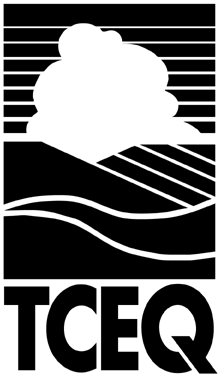 NOTIFICATION AND RECOVERY PLANTo be authorized to sell computers in Texas, computer manufacturers are required to submit a Computer Recycling Notification and Recovery Plan to the Texas Commission Environmental Quality (TCEQ) using an option listed below: Mail a copy to:Texas Recycles Computers Program, MC-108Texas Commission on Environmental QualityPO Box 13087Austin, Texas 78711Fax a copy to: 512-239-5678E-mail a copy to: recycle@tceq.texas.gov Items to note as you fill out the form:The Street Address must be a physical address and not a PO Box number.The Internet link must go directly to the manufacturer’s recycling information and not merely to the manufacturer’s main Web page.Manufacturers are also required to have a list of all of their brands–both in use and no longer in use–on their Internet sites, either on the same page as the recycling information or accessible as a link from that page.TEXAS COMMISSION ON ENVIRONMENTAL QUALITY COMPUTER RECYCLING NOTIFICATION AND RECOVERY PLAN FOR Manufacturer NameSection 1: Basic InformationContact Name:      Mailing Address:      City:      	State:     Zip:     -     Phone number:        E-mail:      Section 2: Notification StatementManufacturer Name has, or will have by Program date, a compliant collection program.Section 3: Recovery PlanPart A: The following plan applies exclusively to computer equipment that has been:Labeled by Manufacturer Name  with its brand(s), both those in use and no longer in use; andPurchased by an individual primarily for personal or home business use.Part B: Manufacturer Name has developed a plan so that:Consumers do not have to pay a separate fee at the time of recycling to recycle used computer equipment with the following brands:Manufacturer Name provides for the collection from a consumer of any used computer equipment with its brand(s).Manufacturer Name provides information to the consumer for the recycling or reuse of used computer equipment collected by providing at least an Internet link, Internet link, detailing specifically how and where a consumer can return their computer equipment labeled with the manufacturer’s brand(s).Manufacturer Name provides for the collection of computer equipment that is reasonably convenient and available to consumers in this state, and designed to meet the collection needs of consumers in this state.Brand name